Pracovný listPlasty – ručné opracovanie plastovKtoré z nasledujúcich meradiel by si použil pri meraní plastov? Správne odpovede podčiarkni. skladací meter, oceľové meradlo, uhlomer, posuvné meradlo, kovová uholnica, krajčírsky meter............................... je pracovný postup, pri ktorom polovýrobok mení tvar bez väčšieho premiestnenia častíc.Pri tvarovaní plastov používame ..............................  alebo rúrky.Na zahriatie materiálu používame ........................................... pištoľ. Jej úlohou je roztaviť plast tak, aby sme ho mohli tvarovať.           tvárnenie,     teplovzdušná pištoľ,     hrana dosky,     skladací meterKtoré pracovné postupy, ktoré si sa naučil pri opracovaní dreva a kovov, by si použil pri opracovaní plastov? ..............................................................................................Spoj náradie/ nástroj a pracovnú operáciu :	Rámová píla 			pilovanie	Pilník	obrysovanie	Rysovacia ihla	strihanie	Ručné nožnice	rezaniePomenuj pomôcky  a vyrieš tajničku: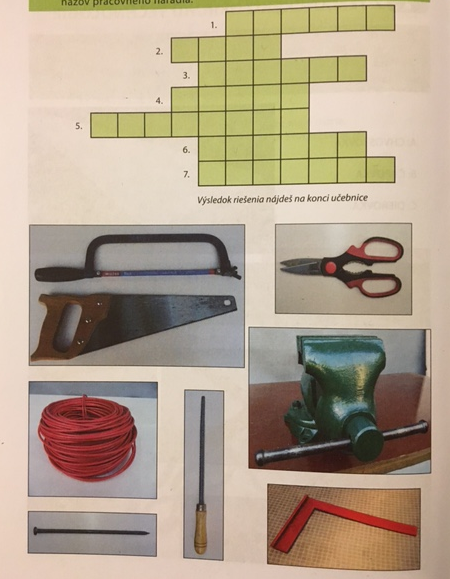 